Тема урока: Мифы древней Индии: «Миф о царе Ушинаре».Тема урока: Мифы древней Индии: «Миф о царе Ушинаре».1. Формировать знания о мифах, познакомить с мифом «Миф о царе Ушинаре».
2. Развивать навыки работы с текстом, уметь правильно выразить мысль, мышление, навыки работы в группах; развивать память, речь; развить интерес к изучению мифов, древнейшим произведениям. 3. Воспитывать  доброту, справедливость.Результаты обученияЗнать виды устного народного творчества, правильно воспринимать и понимать мифы Древней Индии.Ключевые идеиМиф -это сказание, передающее представления древних людей о происхождении жизни на земле, явлениях природы, отношениях богов и людей, о подвигах героев.ОборудованиеУчебник –с.48-50. Презентация. Этапы урокаВид деятельностиОрганизационный моментПсихологический настрой.
- Возьмитесь за руки, улыбнитесь. Я все смогу, я все сумею,Все трудности преодолею!1.фаза. ВызовСегодня на уроке мы будем читать, слушать, думать рассуждать, делать выводы и все это будем делать в группах дружно и тихо. 
Подготовка к новой теме 1 задание- Как мы называем жанр в литературе, который передавался из уст в уста? (устное народное творчество) 
Работа в группах 
( назовите жанры устного народного, которые вы знаете, что такое устное народное творчество? 
(сказки, сказания, загадки и т.д.)вывод 
Устное народное творчество - это обобщенный и систематизированный опыт предшествующих поколений, отражающий сущность их жизни. Оно возникло задолго до того, как люди овладели письменной речью. Они передавали свое творчество последующему поколению из уст в уста. Отсюда и произошло название. По другому устное народное творчество называют фольклором. 
- Чтобы узнать тему нашего урока необходимо разгадать ребус. Возьмите в каждом слове букву, порядковый номер которой написан над рисунком.           1                                   2                                         1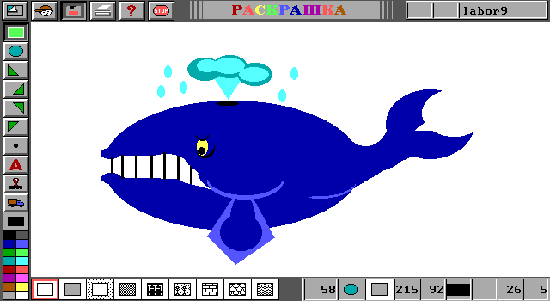 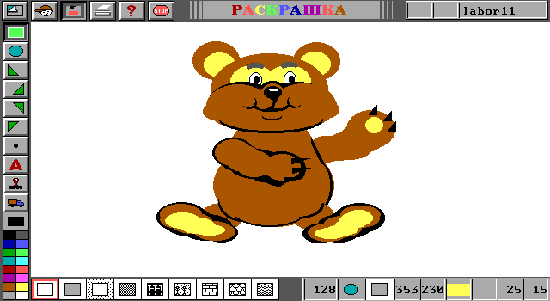 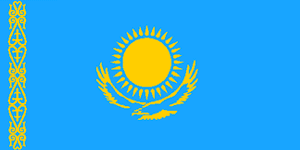 4. - Какое слово получилось? (Миф)- Миф - это сказание, передающее представления древних людей о происхождении жизни на земле, явлениях природы, отношениях богов и людей, о подвигах героев.- Сейчас мы проверим, сможете ли вы по тексту узнать миф.Детям предлагается  три текста, из которых необходимо выбрать миф.По утрам, когда люди просыпаются, светит солнце, А когда кончается день и становится темно, на небе появляются луна и звезды. И так было всегда. В давние времена, когда только зарождались научные знания, люди пытались найти объяснение восходу и закату солнца, наводнениям, старались понять, как появились на земле животные и растения. И разные народы придумывали свои объяснения.
- Миф это сказание, передающее представления древних людей о происхождении жизни на земле, явлениях природы, отношениях богов и людей, о подвигах героев. 
Новая тема, презентация. 
Древняя литература Индии является ровесницей Библии. Памятники индийской литературы передавались из уст в уста от одного поколения к другому поколению в течении многих столетий. 
Индийские боги: 
       Агни – Бог огня 
       Индра – Бог грозы и грома 
       Индру все Боги избрали своим царём 
- Сегодня на уроке мы познакомимся с одним из мифов Древней Индии «Миф о царе Ушинаре» 
2 задание:  Разбор незнакомых слов в группах 
справедливость- честность, правдивость, объективность; 
облик - внешний вид, лик, внешность, наружность, обличие, образ; 
государь- правитель, господин, царь, король, падишах, император; 
долг-обязанность, обязательство, задолженность; 
отсек-отрезал, 
(подбор синонимов) 2 фаза. ОсмыслениеСтр 48 хрестоматияПервоначальное чтение – учитель ( в руках карандаш для отметки незнакомых слов) 
2. обсуждение:
Понравился ли вам миф? 
Кто главный герой? 
В кого превратилась Индра? Агни? 
Что они предложили царю? 
3. чтение учащихся «цепочкой» 3 задание:  Работа в группах по карточкам.1 группа:-Вспомни персонажей «Мифа о царе Ушинаре». Определи о ком из героев мифа идет речь в каждом из словосочетаний:  Испуганный и дрожащий от страха …; добрый, справедливый…; горный, непреклонный…2 группа: - Расположи предложения в правильной последовательности:Индра обернулся соколом, Агни – голубем, и в птичьем облике оба появились перед царским дворцом.Слава о добром царе осталась в веках.В давние времена жил на земле могучий царь Ушинара.3 группа : –Определите, где тема, а где идея «Мифа о царе Ушинаре».а) Память о добром и справедливом человеке останется жить в веках.б) Разрешение спора между голубем и соколом добрым царем Ушинарой.Тема: испытание доброты сердца царя Ушинары богами в облике животных 
Идея: душевная доброта и чистота, чувство сострадания помогают человеку идти по дороге справедливости. В произведении обрисован обаятельный образ полного добрых чувств человека, готового на любые жертвы, чтобы защитить живое существо. Но помимо доброты, царь к тому же справедлив. Чувство справедливости не позволяет ему использовать свою силу и прогнать сокола, преследующего беззащитного голубя и не поддающегося никаким уговорам. Речь сокола полна достоинства и уверенности в том, что мудрость царя не допустит несправедливости по отношению к нему, он просить рассудить по закону: жалость к одному из них обречёт на голодную смерть семью другого. Царь поставлен перед сложным выбором: что лучше – «спасти многих, принеся одного в жертву, или спасти жизнь одному и обречь на верную смерть многих»? 
Учащиеся обмениваются мнениями. 
Ради спасения прильнувшего к нему голубя царь не пожалел не только свой скот и драгоценности, но даже с радостью пожертвовал частью своего тела. 
В самые отдалённые времена, в эпоху войн, ненависти и кровопролития, в людях жила идея добра, гуманности. 4 задание. Работа по тексту:- образ царя; (1 группа)- решение царя; (2 группа)- решение богов. 3 группа)5. Работа в тетрадиСоставить план по тексту.- Чтобы ты мог предложить соколу, на месте царя Ушинаре?- С каким  жанром  УНТ мы сегодня познакомились?3 фаза. Рефлексия- Чему учит нас миф? Оцените себя по лису самооценкиДомашнее заданиеС48-50 -пересказывать.РезервСделать рисунки к прочитанному.